Commonwealth of Massachusetts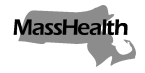 Executive Office of Health and Human ServicesOffice of Medicaidwww.mass.gov/masshealthMassHealthAdult Day Health Bulletin 22January 2021TO:	Adult Day Health Providers Participating in MassHealthFROM:	Daniel Tsai, Assistant Secretary for MassHealth  [Signature of Daniel Tsai]RE:	Enhanced Rates and Billing Instructions for Adult Day Health Services for Dates of Service Provided on or after December 1, 2020, through 
May 31, 2021Background In light of the state of emergency declared in the Commonwealth due to COVID-19, the Executive Office of Health and Human Services (EOHHS), which administers the Massachusetts Medicaid program known as “MassHealth,” has established enhanced rates for adult day health (ADH) services under 101 CMR 445.00:  COVID-19 Payment Rates for Certain Day Programs. These enhanced rates have been established to address reduced member utilization of day program services as day programs operate during the Public Health Emergency.This bulletin sets forth the enhanced rates and billing instructions in effect for MassHealth-covered ADH services with dates of service provided on or after December 1, 2020, through May 31, 2021.Enhanced ADH Rates and Billing Instructions for Standard Rates Enhanced Rates Beginning December 1, 2020For dates of service on or after December 1, 2020, through February 28, 2021, ADH providers may bill at the following enhanced rates established under 101 CMR 445.03(2)(b) for ADH services provided to MassHealth members.Enhanced Rates Beginning March 1, 2021For dates of service on or after March 1, 2021, ADH providers may bill at the following enhanced rates established under 101 CMR 445.03(2)(c) for ADH services provided to MassHealth members.ADH Rates for Dates of Service on or after June 1, 2021For dates of service on or after June 1, 2021, MassHealth will pay providers for ADH services at the rates established under 101 CMR 404.000.  MassHealth Website This bulletin is available on the MassHealth Provider Bulletins web page.To sign up to receive email alerts when MassHealth issues new bulletins and transmittal letters, send a blank email to join-masshealth-provider-pubs@listserv.state.ma.us. No text in the body or subject line is needed.QuestionsIf you have any questions about the information in this bulletin, please contact the Long Term Services and Supports (LTSS) Provider Service Center.Contact Information for MassHealth LTSS Provider Service CenterPhone: 	Toll free (844) 368-5184Email:	support@masshealthltss.com Portal:	www.MassHealthLTSS.com Mail:	MassHealth LTSS		PO Box 159108 		Boston, MA  02215Fax:	(888) 832-3006Service DescriptionCodeUnitRateAdult Day Health - Basic Level of CareS5102Per Diem$87.74Adult Day Health - Complex Level of CareS5102 TGPer Diem$111.10Adult Day Health - Basic Level of CareS5100Per 15 Min.$3.65Adult Day Health - Basic Level of CareS5101Per 3 hours$43.85Adult Day Health - Complex Level of CareS5100 TGPer 15 Min.$4.62Adult Day Health - Complex Level of CareS5101 TGPer 3 hours$55.44Service DescriptionCodeUnitRateAdult Day Health - Basic Level of CareS5102 Per Diem $78.34Adult Day Health - Complex Level of CareS5102 TG Per Diem $99.20Adult Day Health - Basic Level of CareS5100 Per 15 Min. $3.26Adult Day Health - Basic Level of CareS5101 Per 3 Hours $39.15Adult Day Health - Complex Level of CareS5100 TG Per 15 Min. $4.13Adult Day Health - Complex Level of CareS5101 TG Per 3 Hours $49.50